Club Logo Here(width 5.0cm)THE ROTARY CLUB OF THE ROTARY CLUB OF THE ROTARY CLUB OF THE ROTARY CLUB OF 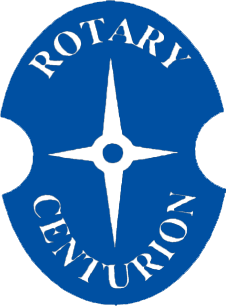 Recipient NameRecipient NameRecipient NameRecipient Nameis hereby named aCENTURIONfor your generous contributions to The Rotary Foundation, fulfilling the promises
we made to improve our local communities and communities around the world.
Thank you for trusting Rotary with your continued generosity.is hereby named aCENTURIONfor your generous contributions to The Rotary Foundation, fulfilling the promises
we made to improve our local communities and communities around the world.
Thank you for trusting Rotary with your continued generosity.is hereby named aCENTURIONfor your generous contributions to The Rotary Foundation, fulfilling the promises
we made to improve our local communities and communities around the world.
Thank you for trusting Rotary with your continued generosity.is hereby named aCENTURIONfor your generous contributions to The Rotary Foundation, fulfilling the promises
we made to improve our local communities and communities around the world.
Thank you for trusting Rotary with your continued generosity.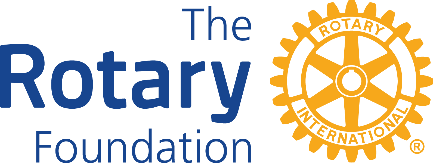 Club PresidentClub Foundation Chair	Date